附件5：新疆工程学院2020年专项人才公开招聘报名二维码报名程序下载“钉钉”软件注册“钉钉”帐号非工程学院“钉钉”组织架构内考生扫描下方报名二维码进入系统开始报名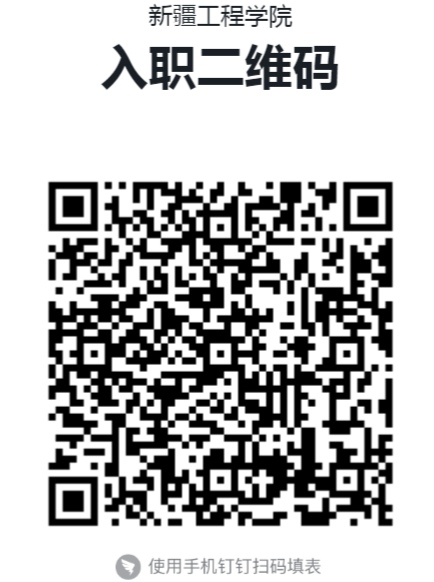 目前已在工程学院“钉钉”组织架构内考生扫描下方报名二维码进入系统开始报名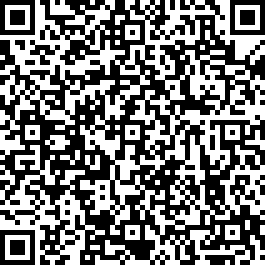 